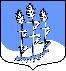 СОВЕТ ДЕПУТАТОВ                             муниципального образования Гостицкое сельское поселение Сланцевского муниципального района Ленинградской области(третьего созыва)РЕШЕНИЕ02.11.2016                                                                                                      № 128О вынесении на публичные слушания проекта устава муниципального образования Гостицкое сельское поселение Сланцевского муниципального района Ленинградской области в новой редакции    В соответствии со статьями 28 и 44 Федерального закона «Об общих принципах организации местного самоуправления в Российской Федерации» от 6 октября 2003 года N131-Ф3, устава муниципального образования Гостицкое сельское поселение Сланцевского муниципального района  Ленинградской области, Положения  о порядке организации и проведения публичных слушаний, утвержденным решением совета депутатов Гостицкого сельского поселения от 28.04.2016 № 46, совет депутатов муниципального образования Гостицкое сельское поселение Сланцевского муниципального района Ленинградской области р е ш и л:1. Одобрить проект устава муниципального образования Гостицкое сельское поселение Сланцевского муниципального района Ленинградской области в новой редакции (приложение).2. Вынести на публичные слушания прилагаемый проект устава муниципального образования Гостицкое сельское поселение Сланцевского муниципального района Ленинградской области в новой редакции.3. Публичные слушания по обсуждению проекта устава муниципального образования Гостицкое сельское поселение Сланцевского муниципального района Ленинградской области назначить на 02 декабря  2016 года в 15 часов 00 минут и провести в зале заседаний администрации поселения по адресу: д. Гостицы, д. 2а.4. Поручить главе администрации Гостицкого сельского поселения Лебедеву В.Ф. образовать комиссию по рассмотрению поступивших предложений в устав муниципального образования и организации проведения публичных слушаний.Установить, что в состав комиссии включаются депутаты совета депутатов Гостицкого сельского поселения, техническое и организационное обеспечение комиссии возлагается на администрацию муниципального образования.Установить, что предложения по проекту решения совета депутатов направляются почтовым отправлением, либо принимаются в кабинете № 1 в администрации поселения (188576, Ленинградская обл., Сланцевский р-он, д. Гостицы, д.2а) до 01 декабря 2016 года. В обращении обязательно должны быть указаны: фамилия, имя, отчество гражданина и его место жительства (наименование юридического лица, его место нахождения).5.  Опубликовать настоящее решение в приложении к газете «Знамя труда» и разместить на официальном сайте Гостицкого сельского поселения http://adm-gostici.ru в информационно-телекоммуникационной сети Интернет.6. Настоящее решение вступает в силу со дня официального опубликования. 7. Контроль над исполнением настоящего решения возложить на постоянную комиссию по вопросам социально-экономического развития.Глава муниципального образования:                                        В.Н. Камышев